МИНИСТЕРСТВО ОБРАЗОВАНИЯ И НАУКИ РОССИЙСКОЙ ФЕДЕРАЦИИ ФГБОУ ВО «БУРЯТСКИЙ ГОСУДАРСТВЕННЫЙ УНИВЕРСИТЕТ» ИНСТИТУТ ЭКОНОМИКИ И УПРАВЛЕНИЯУТВЕРЖДЕНО»НА УЧЕНОМ СОВЕТЕ ИЭУ«___»	_____  ______ г.Протокол № Программа практикиВид практики – Б2.У Учебная практикаТип практики – Б2.У.1 Практика по получению первичныхпрофессиональных умений и навыковНаправление подготовки38.03.03 — Управление персоналомПрофиль – Управление персоналомКвалификация (степень) выпускникаБакалаврФорма обученияЗаочнаяУлан-Удэ2017ВведениеДанная программа определяет порядок проведения практики по получению первичных профессиональных умений и навыков обучающихся в ФГБОУ ВО «БГУ» по направлению 38.03.03 Управление персоналом, формы и способы ее проведения.Данная	программа	составлена	на	основании	следующих	нормативных	правовыхактов:Федеральный закон «Об образовании в Российской Федерации» от 29.12.2012№ 273-ФЗ (с изменениями и дополнениями, вступившими в силу 21.07.2014);Приказ Минобрнауки России от 19.12.2013 № 1367 «Об утверждении Порядка организации и осуществления образовательной деятельности по образовательным программам высшего образования – программам бакалавриата, программам специалитета, программам магистратуры»;Приказ Минобрнауки России от 27 ноября 2015 года № 1383 «Об утверждении Положения о практике обучающихся, осваивающих основные профессиональные образовательные программы высшего образования»;Приказ Минобрнауки России от 29.06.2015 № 636 «Об утверждении Порядка проведения государственной итоговой аттестации по образовательным программам высшего образования – программам бакалавриата, программам специалитета и программам магистратуры»;Федеральный государственный образовательный стандарт высшего образования по направлению 38.03.03 «Управление персоналом», утвержденный приказом Минобрнауки от 14.12.2015 № 1461;Нормативно-методические документы Минобрнауки России;Устав ФГБОУ ВО «Бурятский государственный университет»;Нормативно-методические документы по организации учебного процесса БГУ.2Цели практикиЦелью проведения практики по получению первичных профессиональных умений и навыков (далее - учебная практика) является закрепление, углубление теоретической подготовки обучающегося по направлению 38.03.03 «Управление персоналом», приобретение им первичных профессиональных умений и навыков.Задачи практик Задачами практики являются:Изучить структуру службы управления персоналом организации (предприятия,органов государственного и муниципального управления), ее задачи и функциональные обязанности сотрудников;Изучить федеральные и отраслевые нормативные, инструктивные и методические материалы по организации работы с персоналом.В период практики повседневно участвовать в практической работе службы управления персоналом.Место практики в структуре ОПОП ВО по направлению подготовки 38.03.03 Управление персоналомБ2.У Учебная практика входит во 2 базовый блок в структуре образовательной программы.Программа учебной практики базируется на комплексе знаний, умений и навыков, полученных студентами при освоении следующих дисциплин:ПсихологияСоциологияСоциальные процессы в БурятииКультурологияСоциальная психологияВведение в специальностьТехнология самоменеджментаМатематика 1 (Линейная алгебра)Математика 2 (Математический анализ)Математика 3 (Теория вероятностей и математическая статистика)Психология управленияПсихотехнологии эффективного поведенияКомпетенции, сформированные в результате освоения содержания дисциплины являются основой изучения следующих дисциплин:Стратегический менеджментГосударственная итоговая аттестацияСпособы и формы проведения практики Вид практики: учебная Способы проведения практики: стационарная.Стационарной  является  практика,  которая  проводится  в  организации  либо  впрофильной организации, расположенной на территории населенного пункта, в котором расположена организация.Форма проведения практики: дискретная по видам – путем выделения в календарном учебном графике периодов учебного времени - с 34 по 35 неделю 3 года обучения.Практика для обучающихся с ограниченными возможностями здоровья и инвалидов проводится с учетом особенностей их психофизического развития, индивидуальных возможностей и состояния здоровья, согласно Положению об организации образовательного процесса для лиц с ограниченными возможностями здоровья и инвалидов в ФГБОУ ВО3«Бурятский государственный университет» (Утверждено приказом ФГБОУ ВПО «БГУ» №46а-од от 27.02.2015 г.)Работа, выполняемая студентом при прохождении практики, должна быть составной частью подготовки к следующим видам профессиональной деятельности:организационно-управленческая и экономическая;социально-психологическая.Место и сроки проведения практикиСтуденты проходят практику на предприятиях и организациях различного профиля, в том числе в органах государственного и муниципального управления. Местом прохождения практики могут быть предприятия, коммерческие организации различных организационно-правовых форм (государственные, муниципальные, частные, производственные кооперативы, хозяйственные товарищества и общества), некоммерческие организации и объединения, органы государственной власти и муниципального управления. Профильные организации должны отвечать следующим основным требованиям:соответствовать специализации (профилю подготовки) обучающихся;располагать квалифицированными кадрами для руководства практикой обучающихся.Место практики выбирается студентом, исходя из предоставляемого кафедрой перечня договоров университета с организациями и предприятиями (Приложение 1), или из собственных возможностей при наличии письменного согласия руководителя предприятия, подписанного договора (Приложение 2).Для направления обучающихся на практику в установленные учебными планами и графиками учебного процесса сроками кафедрой подготавливаются следующие документы:1) заявления обучающихся о направлении на практику (Приложение 3);2) договоры, заключенные между Университетом и профильными организациями о приеме обучающихся на практику (Приложение 2);3) приказы о направлении обучающихся на практику;4) направление обучающихся на практику (Приложение 4)В случае если практика осуществляется для обучающихся, являющихся инвалидами и лицами с ограниченными возможностями здоровья, то Университет и профильная организация должны соответствовать условиям организации обучения обучающихся сограниченными возможностями здоровья, определяющегося адаптированной образовательной программой, а для инвалидов также в соответствии с индивидуальной программой реабилитации инвалида.Университетом, профильной организацией должны быть созданы специальные условия для прохождения практики обучающимися с ограниченными возможностями здоровья и инвалидов.Под специальными условиями для прохождения практики обучающимися с ограниченными возможностями здоровья и инвалидов понимаются условия обучения таких обучающихся, включающие в себя использование специальных образовательных программ и методов обучения и воспитания, специальных учебников, учебных пособий и дидактических материалов, специальных технических средств обучения коллективного и индивидуального пользования, предоставление услуг ассистента (помощника), оказывающего обучающимся необходимую техническую помощь, проведение групповых и индивидуальных коррекционных занятий, обеспечение доступа к зданиям организаций и другие условия, без которых невозможно или затруднено освоение образовательных программ обучающимися с ограниченными возможностями здоровья и инвалидов.В целях доступности прохождения практики инвалидами и лицами с ограниченными возможностями здоровья Университетом, профильной организацией обеспечивается:1) Для инвалидов и лиц с ограниченными возможностями здоровья по зрению:а) наличие альтернативной версии официального сайта Университета, профильной организации в сети «Интернет» для слабовидящих;4б) размещение в доступных для обучающихся, являющихся слепыми или слабовидящими, местах и в адаптированной форме (с учетом их особых потребностей) справочной информации (информация должна быть выполнена крупным рельефно-контрастным шрифтом (на белом или желтом фоне) и продублирована шрифтом Брайля);в) присутствие ассистента, оказывающего обучающемуся необходимую помощь;г) обеспечение выпуска альтернативных форматов печатных материалов (крупный шрифт или аудиофайлы);д) обеспечение доступа обучающегося, являющегося слепым и использующего собаку-поводыря, к зданию Университета, профильной организации.Для инвалидов и лиц с ограниченными возможностями здоровья по слуху:а) дублирование звуковой справочной информации визуальной (установка монитороввозможностью трансляции субтитров (мониторы, их размеры и количество необходимо определять с учетом размеров помещения));б) обеспечение надлежащими звуковыми средствами воспроизведения информации.Для инвалидов и лиц с ограниченными возможностями здоровья, имеющих нарушения опорно-двигательного аппарата, материально- технические условияУниверситета, профильной организации должны обеспечивать возможность беспрепятственного доступа обучающихся в учебные помещения, столовые, туалетные и другие помещения Университета, профильной организации, а также пребывания в указанных помещениях (наличие пандусов, поручней, расширенных дверных проемов, лифтов, локальное понижение стоек-барьеров; наличие специальных кресел и других приспособлений).Сроки прохождения учебной практики определены рабочим учебным планом - 3 курс (с 34 по 35 неделю).Рабочие места студентовПри выборе места практики студенту и его руководителю необходимо иметь в виду, что выполняемая студентом практическая работа должна отвечать следующим требованиям: обязательно соответствовать квалификации «бакалавр» направления «Управление персоналом»; соответствовать научным интересам, уровню и направлению подготовки студента;быть актуальной и содержать новые результаты.В период практики студент работает в экономических службах и отделах предприятия, занимающихся кадровыми и социально-трудовыми вопросами. На крупных предприятиях студент может проходить практику в одном из цехов или подразделений основного производства.На период практики предприятие может зачислить студента-практиканта на штатную должность, профиль которой отвечает программе практики. В случае отсутствия такой возможности студент выполняет обязанности помощника соответствующего работника службы управления персоналом.Для руководства практикой студентов предприятие выделяет квалифицированных специалистов, которые создают студентам необходимые условия для успешного прохождения практики; знакомят их с предприятием, обеспечивают доступ к необходимой документации.Во время практики студент должен выполнять правила внутреннего распорядка, действующие на предприятии, участвовать вместе с работниками службы труда предприятия в выполнении текущих работ, в социологических опросах и других действиях согласно конкретного их задания.Для руководства практикой проводимой в организациях назначается руководитель практики от организации из числа лиц относящихся к профессорско-преподавательскому составу университета.Руководителем практики от организации (университета) и руководителем практики от профильной организации составляется совместный рабочий график (план) проведения5практики.Направление	на	практику	оформляется	распорядительным	актом	-	приказомруководителя организации - ректором с указанием закрепления каждого обучающегося за организацией или профильной организацией, а также с указанием вида и сроков прохождения практики.Руководитель практики от организации (университета):составляет рабочий график (план) проведения практики;разрабатывает индивидуальные задания для обучающихся, выполняемые в период практики;участвует в распределении обучающихся по рабочим местам и видам работ ворганизации;осуществляет контроль за соблюдением сроков проведения практики и соответствием ее содержания требованиям, установленным ОПОП ВО;оказывает методическую помощь обучающимся при выполнении ими индивидуальных заданий, а также при сборе материалов к выпускной квалификационной работе в ходе преддипломной практики;оценивает результаты прохождения практики обучающимися;по окончании практики разрабатывают отчет о пройденной практике и рассматривают его на заседании кафедры не позднее чем за 2 недели после окончания практики (в случае выездной практики отчеты представляются в Учебно-методическое управление).Руководитель практики от профильной организации:согласовывает индивидуальные задания, содержание и планируемые результаты практики;предоставляет рабочие места обучающимся;обеспечивает безопасные условия прохождения практики обучающимся, отвечающие санитарным правилам и требованиям охраны труда;проводит инструктаж обучающихся по ознакомлению с требованиями охраны труда, техники безопасности, пожарной безопасности, а также правилами внутреннего трудового распорядка.Обучающиеся в период прохождения практики обязаны:полностью выполнять индивидуальные задания, предусмотренные программойпрактики;подчиняться действующим в профильных организациях и в Университете правилам внутреннего распорядка;изучить и выполнять правила эксплуатации оборудования, техники безопасности, охраны труда, пожарной безопасности и другие условия работы;нести ответственность за выполняемую работу и ее результаты наравне со штатными работниками;вести дневник практики;представить руководителю практики письменный отчет о выполнении всех заданий и сдать дифференцированный зачет по практике.Структура и содержание учебной практикиОбщая трудоемкость учебной практики составляет 3 зачетные единицы, 108 академических часов, 2 недели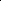 Перечень планируемых результатов обучения при прохождении практики, соотнесенных с планируемыми результатами освоения образовательной программы ОК-6 – способностью работать в коллективе, толерантно воспринимая социальные, этнические, конфессиональные и культурные различия (часть ОК-6 3-ий этап формирования направлен на владение навыками работы в коллективе согласно этическим нормам, касающимся социальных, этнических, конфессиональных и культурных различий, а также способов и приемов предотвращения возможных конфликтных ситуаций в процессе профессиональной деятельности)ОК-7 - способностью к самоорганизации и самообразованию (часть ОК-7 2-ой этап формирования направлен на владение полной системой знаний о содержании, особенностях процессов самоорганизации и самообразования, аргументировано обосновывать принятые решения) ОПК-6 - владением культурой мышления, способностью к восприятию, обобщению и экономическому анализу информации, постановке цели и выбору путей ее достижения; способностью отстаивать свою точку зрения, не разрушая отношения (часть ОПК-6 3 «б» этап формирования направлен на владение методами и технологиями конструктивной коммуникации в конфликтах, позитивное влияние на партнеров, владеть7методикой сбора, обработки, анализа экономической информации, обосновывать выбор наиболее важных методов и моделей, используемых в имеющейся ситуации).Фонд оценочных средств для проведения промежуточной аттестации обучающихся на практике.Перечень компетенций с указанием этапов их формирования в процессе освоения образовательной программы и описание показателей и критериев оценивания компетенций на различных этапах их формирования, описание шкал оценивания отражено в таблице 18Оценка знаний, умений и навыков и (или) опыта деятельности, характеризующих этапы формирования компетенций в процессе освоения образовательной программы врезультате прохождения практики отражены в таблице 2.Таблица 2Типовое контрольное задание к дневнику практики (отражено в приложении 5)Типовое контрольное задание к отчету:Отчет по учебной практике включает результаты выполнения индивидуального задания для обучающегося, разработанного руководителем практики от университета, согласованного с руководителем практики от профильной организации (Приложение 6).Типовое контрольное задание к презентации отчета.Презентация отчета включает в себя следующие контрольные вопросы к его защите:Укажите организационно-правовую форму базы практики.Опишите краткую историю создания и развития предприятияУкажите нормативные правовые документы (федерального уровня, уровня субъекта Федерации, органа местного самоуправления), регламентирующие работу базы практики.Перечислите учредителей базы практики (для организации).Укажите организационную структуру предприятияУкажите основные виды деятельности предприятияОпишите положения организации на рынке продукции (работ, услуг).Защита отчета о практике предполагает получение дифференцированной оценки и проводится перед специально создаваемой решением выпускающей кафедры комиссией, в состав которой включаются: заведующий выпускающей кафедры (председатель комиссии), преподаватели, ответственные за организацию и проведение практики, научные руководители студентов по учебной практике. В процессе защиты студент должен кратко изложить основные результаты проделанной работы, выводы и рекомендации. При защите отчета студенту могут быть заданы не только вопросы, касающиеся деятельности объекта практики, но и по изученным дисциплинам, в соответствии с учебным планом.Методические материалы, определяющие процедуры оценивания знаний, умений, навыков и (или) опыта деятельности, характеризующих этапы формирования компетенций.Результаты прохождения учебной практики определяются путем проведения промежуточной аттестации в форме дифференцированного зачета. Дата и время зачета с оценкой устанавливаются в соответствии с календарным графиком учебного процесса. Обучающиеся допускаются к защите в случае положительной оценки руководителем практики от Университета.Аттестация по результатам прохождения практики («отлично», «хорошо», «удовлетворительно», «неудовлетворительно») выставляется с учетом следующих критериев оценивания:«Отлично» - обучающийся своевременно выполнил весь объем работы, требуемый программой практики, показал глубокую теоретическую, методическую, профессионально-прикладную подготовку; умело применил полученные знания во время прохождения практики, показал владение традиционными и альтернативными методами, современными приемами в рамках своей профессиональной деятельности, точно использовал9профессиональную терминологию; ответственно и с интересом относился к своей работе, грамотно, в соответствии с требованиями сделал анализ проведенной работы; отчет по практике выполнил в полном объеме, результативность практики представлена в количественной и качественной обработке, продуктах деятельности.«Хорошо» - обучающийся демонстрирует достаточно полные знания всех профессионально-прикладных и методических вопросов в объеме программы практики; полностью выполнил программу, но допустил незначительные ошибки при выполнении задания, владеет инструментарием методики в рамках своей профессиональной подготовки, умением использовать его; грамотно использует профессиональную терминологию при оформлении отчетной документации по практике;«Удовлетворительно» - обучающийся выполнил программу практики, однако в процессе работы не проявил достаточной самостоятельности, инициативы и заинтересованности, допустил существенные ошибки при выполнении заданий практики, демонстрирует недостаточный объем знаний и низкий уровень их применения на практике; неосознанное владение инструментарием, низкий уровень владения методической терминологией; низкий уровень владения профессиональным стилем речи; низкий уровень оформления документации по практике;.«Неудовлетворительно» - обучающийся владеет фрагментарными знаниями и не умеет применить их на практике, обучающийся не выполнил программу практики, не получил положительной характеристики, не проявил инициативу, не представил рабочие материалы, не проявил склонностей и желания к работе, не представил необходимую отчетную документацию.Студент, не выполнивший программу практики, получивший отрицательный отзыв о работе или неудовлетворительную оценку при защите отчета, направляется на практику повторно в свободное от учебы время или отчисляется из Университета.Формы отчетности по итогам практики.Формами отчетности по итогам прохождения данной практики являются: дневник практики, отчет о прохождении практики.Цель отчета – определение степени полноты изучения студентом программы практики. Отчет должен показать уровень сформированности компетенций студента, его способность практически оценивать эффективность работы с персоналом в конкретной организации и состоять из:ВведениеСодержательная частьОрганизационно-правовая характеристика предприятия (базы практики) Правовые аспекты функционирования предприятия (полное наименование, место положения, почтовый адрес, нормативно-правовые акты регламентирующие деятельность). Организационно-правовая форма (особенности, преимущества и недостатки). Цели функционирования предприятия.Производственно-экономическая характеристика предприятия. Объем работы, выполненной студентами при прохождении практики (выполнение отдельных поручений наставника от базы практики)Отчет следует оформлять с соблюдением следующих требований:титульный лист должен быть оформлен в соответствии с приложением 5;обязательно должно быть «Содержание» с указанием разделов и подразделов,также страниц, с которых они начинаются;сплошная нумерация страниц, таблиц и приложений.отчету прилагается отзыв-характеристика на студента, написанная руководителем практики или консультантом от предприятия, за их подписью и печатью.В приложении к отчету группируются все статистические, справочные и другие данные, относящиеся к изучаемой проблеме.10Приведенная структура отчета носит ориентировочный характер и может видоизменяться по согласованию с руководителем дипломного проекта в зависимости от объекта и темы исследования.Требования к оформлению отчета. Отчет о учебной практике выполняется на листах формата А4 (210х297мм) на одной стороне листа, обязательно в компьютерном наборе. Размеры полей страницы: левое – 30 мм, правое – 10 мм, верхнее – 20 мм, нижнее – 20 мм. Допускается применение в работе отдельных листов формата А3 (297х420 мм) для иллюстраций и таблиц в виде приложений.Текст отчета должен быть выполнен аккуратно, без подчисток и помарок, литературным языком, с использованием общепринятой экономической терминологии. При изложении обязательных требований в тексте отчета должны применяться слова «следует», «должен», «необходимо» и т.п. При этом допускается использовать повествовательную форму изложения текста, например, «указывают», «применяют» и т.д.тексте работы не допускается:применять обороты разговорной речи, техницизмы, профессионализмы;применять для одного и того же понятия различные научно-технические термины, близкие по смыслу (синонимы);применять сокращения слов, кроме общепринятых; сокращать обозначения единиц физических величин, если они употребляются без цифр, за исключением единиц величин в головках и боковиках таблиц, и в расшифровках буквенных обозначений, входящих в формулы и рисунки.в тексте документа, за исключением формул, таблиц и рисунков, не допускается: применять математический знак минус (-) перед отрицательным значением величины (следует писать слово минус);применять без числовых значений математические знаки больше, равно и т.д. Также при оформлении текста не разрешается использовать жирный шрифт, курсив(кроме формул и приложений) и подчеркивание заголовков или отдельных частей текста. Текст работы должен быть отпечатан через полтора межстрочных интервала, 14шрифтом Times New Roman, абзац – 15 мм.Нумерация страниц в тексте и приложений должна быть сквозной. При этом первой страницей является титульный лист. Однако, номер страницы на нем не проставляется.Подразделы и пункты имеют сквозную нумерацию внутри раздела. Например:1 Анализ системы управления на предприятии (раздел)1.1 Основная характеристика предприятия (Подраздел)1.1.1 Организационно-правовая форма предприятия (Пункт)отчету прилагается дневник прохождения практики (приложение 5), который подписывается руководителем от организации-базы практики и заверяется печатью организации-базы практики.Все перечисленные материалы должны быть надлежащим образом оформлены: - отчет распечатан согласно требованиям; - дневник прохождения практики сдается в отдельном файле.Дневник практики, является основным документом, подтверждающим прохождение студентом учебной практики, в котором отражается вся его текущая работа в ходе практики: календарный план выполнения студентом программы учебной практики с отметками о его выполнении. План составляется совместно с руководителями практики от кафедры и предприятия;  индивидуальные задания, выданные студенту, и их выполнение;оценка работы и характеристика студента за период практики со стороны руководителей практики от предприятия и кафедры.Непредставление студентами отчетов в установленные сроки следует рассматривать как нарушение дисциплины и невыполнение учебного плана. К таким студентам могут быть11применены меры взыскания - не допуск к сессии или к посещению занятий до сдачи и защиты отчета и т.д.Образовательные, научно-исследовательские и научно-производственные технологии, используемые на практикеОбразовательные технологии, используемые при проведении практики, охватывают все ресурсы, необходимые для управления информацией, особенно компьютеры, программное обеспечение и сети, необходимые для создания, хранения, управления, передачи и поиска информации.При проведении практики обучающиеся используют следующие информационные технологии:Сети (телефонные и компьютерные)Терминалы (персональный компьютер, телефон, телевизор) Услуги (электронная почта, поисковая система) Программное обеспечение:Пользовательские (по выбору организации)Например, Open Office (Windows XP)Интернет-приложения (по выбору организации)Информационные технологии, используемые при проведении практики, должны быть достаточными для достижения целей практики. Обучающимся должна быть обеспечена возможность доступа к информации, необходимой для выполнения индивидуального задания по практике и написанию отчета.Организации, учреждения и предприятия, а также учебно-научные подразделения ФГБОУ ВО «БГУ» должны обеспечить рабочее место обучающегося компьютерным оборудованием в объемах, достаточных для достижения целей практики с выходом в интернет.Учебно-методическое и информационное обеспечение практикиОсновная литератураПсихология управления персоналом: Учебник и практикум/Базаров Т.Ю.. —М.: Издательство Юрайт, 2016. —381 с.Социология: учебник/А.И. Кравченко; Моск. гос. ун-т им. М. В. Ломоносова. —Москва: Проспект, 2015. —533, [1] с.Социология/Р. Т. Мухаев. —Москва: Проспект, 2015. —176 с.Социология массовой коммуникации /сост. Бадмаева Н.И.; авитель Насигма Ивановна Бадмаева. —Улан-Удэ: Бурятский государственный университет, 2015. —126 с.СОЦИОЛОГИЯ. СОЦИАЛЬНАЯ ДИАГНОСТИКА ЖИЗНИ: Учебник и практикум/Кравченко С.А.. —М.: Издательство Юрайт, 2016. —296 с.Социальная психология: учебно-методическое пособие/Н. В. Бубчикова, И. В. Чикова. —Москва: Флинта, 2015. —213 с.Социальная психология: учебник/Бендас Т.В.,Якиманская И.С.,Молокостова А.М.,Трифонова Е.А.,Оренбургский гос. ун- т ; Оренбургский гос. ун- т. —Оренбург: ОГУ, 2015. —355 с.Теория  вероятностей  для  экономистов:  учеб.  пособие/Л.  В.  Большакова.  —Москва: Финансы и статистика, 2009. —206, [1] с. с.Математическое обеспечение и администрирование информационных систем/С. С. Янтранова; М-во образования Рос. Федерации, Бурят. гос. ун-т. —Улан-Удэ: Изд-во Бурят.госун-та, 2011. —121 с.Линейная алгебра в задачах и упражнениях: учебное пособие для студентов вузов, обучающихся по группе математических направлений и специальностей /В. Д. Кряквин. —Москва: Лань, 2016. —588 с.Линейная алгебра/Б. А. Горлач. —Москва: Лань, 2012. —480 с.Дондукова Н. Н. Высшая математика: приложения в экономике, социальной жизни и естественных науках : учебно- методическое пособие для обучающихся по направлениям подготовки 01.03.01 Математика, 01.03.02 Прикладная математика и информатика, 02.03.01 Математика и компьютерные науки, 02.03.03 Математическое12обеспечение и администрирование информационных систем, 09.03.03 Прикладная информатика, 03.03.02 Физика, 04.03.01 Химия, 05.03.01 Геология, 05.03.02 География, 09.03.02 Информационные системы и технологии, 13.03.03 Энергетическое машиностроение, 37.03.01 Психология, 38.03.01 Экономика, 38.03.03 Управление персоналом, 38.03.04 Государственное и муниципальное управление, 39.03.01 Социология, 39.03.02 Социальная работа, 41.03.01 Зарубежное регионоведение, 41.03.03 Востоковедение и африканистика, 43.03.02 Туризм/Н. Н. Дондукова, Б. В. Заятуев ; М-во образования и науки Рос. Федерации, Бурят. гос. ун-т. —Улан-Удэ: Изд-во Бурятского госуниверситета, 2016 Ч. 1. —2016. —119 с.Высшая  математика/К.  Н.  Лунгу,  Е.  В.  Макаров;  под  ред.  В.  Д.  Кулиева.  —Москва: Физматлит, 2013. —213 с.Управление человеческими ресурсами: Современный подход: Учебник и практикум/Горелов Н.А., Круглов Д.В., Мельников О.Н.. —М.: Издательство Юрайт, 2016. —270 с.Управление человеческими ресурсами в 2 ч. Часть 1: Учебник и практикум/Барков С.А. - Отв. ред., Зубков В.И. - Отв. ред.. —М.: Издательство Юрайт, 2016. —183 с.Основы управления персоналом: учебное пособие для студентов высших учебных заведений, обучающихся по направлению подготовки 080400.62 "Управление персоналом" (квалификация (степень) "бакалавр")/А. М. Балханов, Д. В. Елбаева, Э. Д. Бабудоржиева; М-во образования и науки Рос. Федерации, Бурят. гос. ун-т. —Улан-Удэ: Изд-во 3 Бурятского госуниверситета, 2013. —114, [1] с.Культурология: Учебное пособие/Кефели И.Ф. - Отв. ред.. —М.: Издательство Юрайт, 2016. —197 сКультурология: учебное пособие для обучающихся по направлению подготовки 47.03.01 - "Философия"/Э . Д. Чагдурова ; [рец.: В. А. Барьядаева, О. В. Доржигушаева]; М-во образования и науки Рос. Федерации, ФГБОУ ВО "Бурят. гос. ун-т". —Улан-Удэ, 2016. —107 с.Психология управления в условиях стабильной неопределенности: учебное пособие для студентов, изучающих курсы «Психология управления», «Психология социального взаимодействия» /Н. Г. Милорадова. —Москва: ФЛИНТА, 2013. —233 с.Психология как психотехника: Учебник/Олешкевич В.И.. —М.: Издательство Юрайт, 2016. —307 сДополнительная литератураПсихология для экономистов: Учебник и практикум/Лебедев А.Н.. —М.: Издательство Юрайт, 2016. —328 с.Социология: учебник/А. И. Кравченко; Московский государственный университет им. М. В. Ломоносова. —Москва: Проспект, 2014. —534 сСоциология массовых коммуникаций. Теория и практика: Учебник для бакалавров/Федотова Л.Н.. —М.: Издательство Юрайт, 2016. —603 с.Социология организаций: Учебник/Барков С.А., Зубков В.И.. —М.: Издательство Юрайт, 2016. —414 с.Социология управления: фундаментальное и прикладное знание: [монография]/[А. В. Тихонов [и др.] ; редкол.: А. В. Тихонов [и др.]; Рос. акад. наук, Ин-т социологии, Центр социологии управления и соц. технологий. —Москва: Канон+ РООИ "Реабилитация ", 2014. —559 с.Социальная психология./Лебедева Л.В.. —Москва: Флинта, 2013Баврин И. И. Высшая математика: учебник для студентов классич. ун-тов и высш. пед. учеб. заведений, обучающихся по естеств.-науч. направлениям и специальностям/И. И. Баврин. —М.: Академия , 2010. —611 с.Управление человеческими ресурсами: Учебник/Максимцев И.А. - Отв. ред., Горелов Н.А. - Отв. ред.. —М.: Издательство Юрайт, 2016. —526 с.Кибанов А. Я. Управление персоналом организации: актуальные технологии найма, адаптации и аттестации : учебное пособие для студентов высших учебных заведений, обучающихся по специальностям "Менеджмент организации" и "Управление персоналом"/А. Я. Кибанов, И. Б. Дуракова; Гос. ун-т управления. —Москва: КНОРУС, 2012. —357, [2] с.Культурология.  Теория  и  практика/Селезнев  П.С.,  Трофимова  Р.П..  —Москва:13Проспект, 2014Культурология: Учебник и практикум/Багдасарьян Н.Г.. —М.: Издательство Юрайт, 2016. —410 с.Розанова В. А. Психология управленческой деятельности: [Учеб. пособие]/В. А. Розанова. —М.: Экзамен, 2003. —190 с.Психология, психотерапия и социальная педагогика А. Адлера: Учебник/Олешкевич В.И.. —М.: Издательство Юрайт, 2016. —341 сИнтернет-ресурсы:Федеральный портал. Российское образование. http://www.edu.ru/Российский образовательный портал. http://www.school.edu.ru/default.aspФедеральный образовательный портал. Экономика. Социология. Менеджмент. http://ecsocman.hse.ru/Федеральный правовой портал. Юридическая Россия. http://www.law.edu.ru/Информационно-коммуникационные технологии в образовании. http://www.ict.edu.ru/Федеральный образовательный портал. Социально-гуманитарное и политическое образование. http://www.humanities.edu.ru/Математический сайт http://www.math.ruРоссийский портал открытого образования. http://www.openet.edu.ru/Архив научных журналов издательства http://iopscience.iop.org/Информационно-коммуникационные технологии в образовании. http://www.ict.edu.ru/Материально-техническое и информационное обеспечение учебной практики.Материально-техническое   обеспечение   практики   должно   быть   достаточным   длядостижения целей практики и должно соответствовать действующим санитарным и противопожарным нормам, а также требованиям техники безопасности при проведении учебных и научно-производственных работ.Обучающимся должна быть обеспечена возможность доступа к информации, необходимой для выполнения задания по практике и написанию отчета.Организации, учреждения и предприятия, а также учебно-научные подразделения ФГБОУ ВО «БГУ» должны обеспечить рабочее место обучающегося компьютерным оборудованием в объемах, достаточных для достижения целей практики.Для проведения практики ФГБОУ ВО «БГУ» предоставляет все необходимое материально-техническое обеспечение.Компьютеры с доступом в Интернет;учебники, учебно-методические издания, научные труды по управлению персоналом;нормативно-правовые акты;локальные нормативные акты организации;статистические отчеты организации;архивные материалы организации.Программа составлена в соответствии с требованиями ФГОС ВО Составитель: Гончикова Мэдэгма ДабаевнаПрограмма обсуждена на заседании кафедры управления персоналом от «05» мая 2016 г.Протокол №10Программа одобрена на заседании Учебно-методического совета института от «11» мая 2016Протокол № 91416Приложение 2ДОГОВОР № _____о прохождении практики обучающихся ФГБОУ ВО «БГУ»г. Улан-Удэ	«___» ________________ 20___ г.Федеральное государственное бюджетное образовательное учреждение высшего образования «Бурятский государственный университет», далее именуемое «Университет», в лице ректора Мошкина Николая Ильича, действующего на основанииУстава,	с	одной	стороны,	и________________________________________________________________________ в лице_____________________________________________________, действующего на основании_______________________, далее именуемый(ое, ая) «Организация», с другой стороны, заключили настоящий договор о прохождении практики обучающихся ФГБОУ ВО «Бурятский государственный университет» на следующих условиях.1. Предмет договора.1.1. Университет направляет в Организацию обучающихся (студентов, обучающихся по программам бакалавриата, специалитета, магистратуры, а также аспирантов, ординаторов), осваивающих основные профессиональные образовательные программы высшего образования, а также обучающихся (студентов), осваивающих основные профессиональные образовательные программы среднего профессионального образования, (далее - обучающиеся) для прохождения ими учебной, производственной, в т.ч. преддипломной практик, применения теоретических знаний, полученных в Университете, в соответствии с требованиями Федерального государственного образовательного стандарта высшего образования, Федерального государственного образовательного стандарта среднего профессионального образования.Обязанности сторон.2.1. Университет обязан:2.1.1. Назначать руководителя практики обучающихся от Университета, который обязан установить связь с руководителями практики от Организации, совместно с ними составить рабочий график (план) проведения практики, тематику индивидуальных заданий для обучающихся, выполняемых в период практики.2.1.2. Обеспечивать предварительную профессиональную подготовку обучающихся, изучение и соблюдение ими правил техники безопасности, охраны труда на рабочем месте и других правил.2.1.3. Принимать участие в распределении обучающихся по рабочим местам или в перемещении их по видам работ.2.1.4. Осуществлять контроль через руководителей практики от Организации за соблюдением сроков практики и ее содержанием.2.1.5. Оказывать методическую помощь обучающимся при выполнении ими индивидуальных заданий, а также при сборе материалов к выпускной квалификационной работе в ходе преддипломной практики.2.1.6. Оценивать результаты выполнения обучающимися программы практики.2.2. Организация обязана:2.2.1. Назначать руководителя практики от Организации, который совместно с руководителем практики от Университета, должен осуществлять контроль за организацией17практики.2.2.2. Ознакомить обучающихся с правилами внутреннего трудового распорядка, противопожарной безопасности и другими правилами, действующими в Организации, и обеспечить их соблюдение обучающимися.2.2.3. Обеспечивать распределение обучающихся по рабочим местам или обеспечивать перемещение их по видам работ через руководителя практики от Организации.2.2.4. Оценивать результаты выполнения обучающимися программы практики и выдать отчетные документы, заверенные печатью Организации.2.2.5. Обеспечивать безопасные условия прохождения практики для обучающихся, отвечающие санитарным правилам и требованиям охраны труда, предоставить средства индивидуальной защиты.Ответственность сторон.3.1. Меры ответственности сторон применяются в соответствии с нормами гражданского, трудового законодательства, действующего на территории Российской Федерации и Республики Бурятия.Особые условия.4.1. При наличии в Организации вакантной должности, работа на которой соответствует требованиям к содержанию практики, с обучающимся может быть заключен срочный трудовой договор о замещении такой должности.4.2. При согласовании сторон допускается проведение практики в составе специализированных сезонных или студенческих отрядов, и в порядке индивидуальной подготовки у специалистов и рабочих, имеющих соответствующую квалификацию.4.3. Сроки проведения практики устанавливаются Университетом с учетом теоретической подготовленности обучающихся, возможностей учебно-производственной базы Университета и Организации и в соответствии с учебным планом и графиком учебного процесса.4.4. Учебная и производственная практики могут осуществляться как в непрерывной и дискретной формах, так и в форме практики с теоретическим обучением.4.5. Обучающимся, имеющим стаж практической работы по профилю образовательной программы, по решению соответствующих кафедр на основе промежуточной аттестации могут быть зачтены учебная и производственная (за исключением преддипломной) практики.4.6. Продолжительность рабочего дня для обучающихся при прохождении практики в Организации составляет для обучающихся в возрасте от 16 до 18 лет не более 35 часов в неделю (ст. 92 ТК РФ), в возрасте от 18 и старше не более 40 часов в неделю (ст. 91 ТК РФ). Для обучающихся в возрасте до 16 лет продолжительность рабочего дня при прохождении практики составляет не более 24 часов в неделю (ст. 92 ТК РФ).4.7. С момента зачисления обучающихся на практику в качестве практикантов на рабочие места на период практики на них распространяются правила охраны труда и правила внутреннего трудового распорядка, действующие в Организации.4.8. Практика для обучающихся с ограниченными возможностями здоровья и инвалидов проводится с учетом особенностей их психофизического развития, индивидуальных возможностей и состояния здоровья.4.9. Обучающиеся, не выполнившие программы практик по уважительной причине, направляются на практику вторично, в свободное от занятий время. Обучающиеся, не выполнившие программы практик или получившие отрицательную оценку, могут быть отчислены из Университета как имеющие академическую задолженность в порядке, предусмотренном Уставом Университета.4.10. При прохождении практик, предусматривающих выполнение работ, при выполнении которых проводятся обязательные предварительные и периодические медицинские осмотры (обследования), обучающиеся проходят соответствующие18медицинские осмотры (обследования) в соответствии с Порядком проведения обязательных предварительных и периодических медицинских осмотров (обследований) работников, занятых на тяжелых работах и на работах с вредными и (или) опасными условиями труда, утвержденным приказом Министерства здравоохранения и социального развития Российской Федерации от 12 апреля 2011 г. № 302н (зарегистрирован Министерством юстиции Российской Федерации 21 октября 2011 г., регистрационный №22111), с изменениями, внесенными приказами Министерства здравоохранения Российской Федерации от 15 мая 2013 г. № 296н (зарегистрирован Министерством юстиции Российской Федерации 3 июля 2013 г., регистрационный № 28970) и от 5 декабря 2014 г. № 801н (зарегистрирован Министерством юстиции Российской Федерации 3 февраля 2015 г., регистрационный № 35848).5. Порядок разрешения споров.5.1. Университет и Организация должны приложить все усилия, чтобы разрешить все противоречия или спорные вопросы, возникающие между сторонами в рамках настоящего договора путем прямых переговоров к обоюдному удовлетворению сторон.6. Прочие условия.6.1. Сроки действия настоящего договора составляют: с «___»____________ 20___ г.по «____»_____________ 20___ г.6.2. Настоящий Договор вступает в силу с даты его подписания сторонами.6.3. Любые изменения и дополнения к настоящему договору действительны лишь при условии, что они совершены в письменной форме и подписаны уполномоченными на то представителями сторон. Приложения к настоящему договору составляют его неотъемлемую часть.6.4. Настоящий договор составлен в 2 (двух) экземплярах на русском языке. Оба экземпляра обладают равной юридической силой. У каждой из сторон находится один экземпляр настоящего договора.Юридические адреса и подписи сторон.19Приложение 3Директору ИЭУПрофессору, доктору экономических наукЕ.Н.Ванчиковойобучающегося ____курса ________ группызаочной формы обученияпо направлению подготовки 38.03.03Управление персоналом(Фамилия, имя, отчество обучающегося)Тел.:_______________________________e-mail:_____________________________ЗаявлениеПрошу направить меня для прохождения ______________________ (указать вид практики) практики в период с _____________ г. по ______________г. в:1.____________________________________________________________________________(наименование организации, с которой заключен договор о практике студентов)Судимости/ь (не имею/имею)______________________.«____» __________________ 20__ г.____________________________(подпись)20Приложение 4НАПРАВЛЕНИЕ НА ПРАКТИКУРуководителю__________________________________(Наименование организации)______________________________________________(ФИО руководителя)Уважаемый(ая)________________________________!соответствии с договором от «___»____________20___г. №_____________ Бурятскийгосударственный университет направляет Вам для прохождения___________________________________ практики в(Указать вид практики)структурных подразделениях Вашей организации с «___»____________20___г. по «___»___________20____г. обучающегося ___ курса____________ формы обучения поспециальности / направлению подготовки__________________________________________________________:(шифр/код, наименование специальности / направления подготовки)____________________________________________________________________(ФИО обучающегося)Практика проводится в соответствии с Положением о порядке проведения практики обучающихся в ФГБОУ ВО «Бурятский государственный университет».Просим Вас обеспечить руководство практикой и оказать содействие в сборе необходимого информационного материала.По окончании практики просим представить на обучающегося отзыв – характеристику о качестве выполненных им работ за время прохождения практики.Декан/директор факультета/института/колледжа_________________________(ФИО, подпись)М.П.	«___»_____________20___ г.21Приложение 5Министерство образования и науки Российской Федерации Федеральное государственное бюджетное образовательное учреждение высшего образования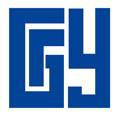 БУРЯТСКИЙ	BURYATГОСУДАРСТВЕННЫЙ	STATEУНИВЕРСИТЕТ	UNIVERSITYДНЕВНИК ПРАКТИКИОбучающегося _______________________________________________________________________________________________________________________(ФИО)Улан-Удэ20___ г.22Порядок заполнения и ведения дневникаДневник заполняется обучающимся и регулярно ведется в течение всей практики. Получив дневник, обучающийся заполняет обложку и разделы:«Общие сведения» (раздел 1),«Дата выезда из университета» (раздел 2),«Индивидуальное задание» по всем пунктам (раздел 3).Эти	разделы	должны	быть	подписаны	указанными	в	дневнике	лицами,	а	всоответствующих местах проставлена печать университета (факультета/института/колледжа) или предприятия. Прибыв на место практики, обучающийся обязан зарегистрировать факт прибытия (раздел 2).Записи в разделе 4 вносятся ежедневно. Они дают краткие сведения о проделанной работе. По окончании практики обучающийся пишет отчет, который подписывается руководителем практики от предприятия.Руководитель практики от предприятия заполняет в дневнике характеристику на обучающегося и выставляет оценку за практику (раздел 5,8).Руководитель практики от БГУ заполняет в дневнике характеристику на обучающегося и выставляет оценку за практику (раздел 6,8).Комиссия кафедры по результатам защиты отчета по практике дает итоговое заключение кафедры, выставляется итоговая оценка за практику (раздел 7,8).По окончании практики обучающийся регистрирует факт выезда с предприятия и прибытия в БГУ (раздел 2).Дневник хранится в университете (на кафедре) в течение 5 лет.Примечание: в случае полевой (учебно-выездной, производственно-выездной) практики (учебно-тренировочных сборов) и практики, проходящей внутри университета при заполнении дневника практики необходимо обратить внимание на следующее:руководителем практики от предприятия считать руководителя практики от БГУ;в разделе 1 пункты 6 и 9 не заполняются;раздел 2 не заполняется.23Раздел первыйОБЩИЕ СВЕДЕНИЯФамилия _________________________________________________________Имя, Отчество_____________________________________________________Курс______Факультет/институт/колледж______________________________Форма обучения____________________________________________________Группа____________________________________________________________Предприятие___________________________________________________________________________________________________________________________Местонахождение практики__________________________________________________________________________________________________________________________________________________________________________________Вид практики______________________________________________________Руководитель практики от БГУ___________________________________________________________________________________________________________Руководитель практики от предприятия ___________________________________________________________________________________________________Сроки практики по учебному плану_______________________________________________________________________________________________________Декан/директорфакультета/института/колледжа_________________________________________(ФИО, подпись)М.П.	«___»_____________20___ г.Раздел второйДАТА ПРОХОЖДЕНИЯ ПРАКТИКИ24Раздел третийИНДИВИДУАЛЬНОЕ ЗАДАНИЕ ОБУЧАЮЩЕГОСЯ ПО ПРАКТИКЕ(заполняется обучающимся по согласованию с руководителем практики от БГУ)Планируемое содержание работы на практике (в т.ч. по теме курсовой (выпускной квалификационной) работы):____________________________________________________________________________________________________________________________________________________________________________________________________________________________________________________________________________________________________________________________________________________________________________________________________________________________________________________________________________________________________________________________________________________________________________________________________________________________________Ориентировочная тема курсовой (выпускной квалификационной) работы*:____________________________________________________________________________________________________________________________________________________________________________________________________________Рекомендации по сбору материала для курсовой (выпускной квалификационной) работы*:____________________________________________________________________________________________________________________________________________________________________________________________________________Оценка состояния выполнения курсовой (выпускной квалификационной) работы к моменту окончания практики*:________________________________________________________________________________________________________________________________________________________________________________________________________________________________________________________________________________________________________________________________________________– данные пункты заполняются при необходимостиОбучающийся____________(Подпись)Руководитель практики от БГУ____________(Подпись)Руководитель практики от предприятия ____________(Подпись)25Руководитель практики от предприятия___________________(Подпись)26Раздел пятыйХАРАКТЕРИСТИКА НА ОБУЧАЮЩЕГОСЯ ________________________________________________________________________________ ________________________________________________________________________________ ________________________________________________________________________________ ________________________________________________________________________________ ________________________________________________________________________________ ________________________________________________________________________________ ________________________________________________________________________________ ________________________________________________________________________________ ________________________________________________________________________________ ________________________________________________________________________________ ________________________________________________________________________________ ____________________________________________-________________________________________________________________ ________________________________________________________________________________ ________________________________________________________Руководитель практики от предприятия___________________(Подпись)«___»_____________20___ г.Раздел шестойХАРАКТЕРИСТИКА НА ОБУЧАЮЩЕГОСЯ____________________________________________________________________________________________________________________________________________________________________________________________________________________________________________________________________________________________________________________________________________________________________________________________________________________________________________________________________________________________________________________________________________________________________________________________________________________________________________________________________________________________________________________________________________________________________________________________________________________________________________________________________________________________________________________________________________________________________________________________________________________________________________________________________________________________________________________________________________________________________Руководитель практики от БГУ____________________(Подпись)«___»_____________20___ г.27Раздел седьмойИТОГОВОЕ ЗАКЛЮЧЕНИЕ КОМИССИИ КАФЕДРЫ ПО РЕЗУЛЬТАТАМ ЗАЩИТЫ ОТЧЕТА ПО ПРАКТИКЕобучающегося________________________________________________________(ФИО)________________________________________________________________________________________________________________________________________________________________________________________________________________________________________________________________________________________________________________________________________________________________________________________________________________________________________________________________________________________________________________________________________________________________________________________________________________________________________________________________________________________________________________________________________________________________________________________________________________________________________________Председатель комиссии_______________________________________________(Подпись, ФИО)«___»_____________20___ г.Раздел восьмойИТОГОВЫЕ ОЦЕНКИ ЗА ПРАКТИКУРуководитель практики от предприятия________________________________(оценка, подпись)Руководитель практики от БГУ_______________________________________(оценка, подпись)Итоговая оценка за практику_________________________________________(оценка, подпись)28Приложение 6МИНИСТЕРСТВО ОБРАЗОВАНИЯ И НАУКИ РОССИЙСКОЙ ФЕДЕРАЦИИ ФГБОУ ВО «БУРЯТСКИЙ ГОСУДАРСТВЕННЫЙ УНИВЕРСИТЕТ» ИНСТИТУТ ЭКОНОМИКИ И УПРАВЛЕНИЯКАФЕДРА УПРАВЛЕНИЯ ПЕРСОНАЛОМОТЧЕТО прохождении ________________________ практики(название практики)____________________________________________________________(вид практики)студента ______________________________________	____ курса(Ф.И.О.)направления подготовки 38.03.03 «Управление персоналом»Место прохождения практики________________________________________________________________________________________________________________ Срок практики с «___»______________20__г. по «___»_____________20__г.Практикант:__________________________________	__________(Ф.И.О.)	(подпись)Согласовано:Руководитель практики от организации (предприятия)______________________________________________	__________(Ф.И.О., должность)	(подпись)Руководитель практики от Университета______________________________________________	__________(Ф.И.О., должность)	(подпись)Текст отчета:(Отчет по практике должен содержать сведения о выполненной студентом работе в период практики (отчет о выполнении индивидуального задания), краткое описание структуры и деятельности предприятия (учреждения, организации).29п/пРазделы   (этапы)Видыработнапрактике,практике,практике,включаяФормы  текущегоФормы  текущегопрактикисамостоятельнуюсамостоятельнуюработуработуобучающихся   иобучающихся   иобучающихся   иконтролятрудоемкость (в академ. часах)трудоемкость (в академ. часах)трудоемкость (в академ. часах)трудоемкость (в академ. часах)трудоемкость (в академ. часах)трудоемкость (в академ. часах)Виды работВиды работАкадем.часыАкадем.часы1.ОрганизационныйОформление   документовОформление   документовОформление   документовОформление   документовдля2 часаЗнакомствоспрохождения практики.прохождения практики.прохождения практики.2 часаколлективом.прохождения практики.прохождения практики.прохождения практики.коллективом.6Прибытие   на   базу-практики,Прибытие   на   базу-практики,Прибытие   на   базу-практики,Прибытие   на   базу-практики,Прибытие   на   базу-практики,Прибытие   на   базу-практики,Прибытие   на   базу-практики,согласованиесогласованиесогласованиеподразделения,  вподразделения,  вподразделения,  вподразделения,  вУстнаябеседаскоторомкоторомбудетбудеторганизованоорганизованоорганизованоруководителемруководителемрабочее место.рабочее место.рабочее место.рабочее место.6 часовпрактики от базы.практики от базы.практики от базы.ПрохождениеПрохождениеПрохождениевводноговводноговводного6 часовПрохождениеПрохождениеПрохождениевводноговводноговводногоинструктажаинструктажаинструктажапопотехникетехникебезопасностибезопасностибезопасностипоместуместупрактики.практики.2.Аналитический1.Сборматериаламатериаладля16 часовКонсультацииКонсультацииснаписания отчета по практике.написания отчета по практике.написания отчета по практике.написания отчета по практике.написания отчета по практике.написания отчета по практике.написания отчета по практике.16 часовруководителемруководителемнаписания отчета по практике.написания отчета по практике.написания отчета по практике.написания отчета по практике.написания отчета по практике.написания отчета по практике.написания отчета по практике.руководителемруководителемпрактикипрактикиот2.УчастиеУчастиеввыполнениивыполнениивыполнениипрактикипрактикиот2.УчастиеУчастиеввыполнениивыполнениивыполнениикафедры.кафедры.отдельныхотдельныхвидоввидовработ(вт.ч.кафедры.кафедры.отдельныхотдельныхвидоввидовработ(вт.ч.Отзывнаучно-исследовательскихнаучно-исследовательскихнаучно-исследовательскихнаучно-исследовательскихнаучно-исследовательскихнаучно-исследовательскихиОтзывнаучно-исследовательскихнаучно-исследовательскихнаучно-исследовательскихнаучно-исследовательскихнаучно-исследовательскихнаучно-исследовательскихируководителяруководителякафедры прикладных грантов икафедры прикладных грантов икафедры прикладных грантов икафедры прикладных грантов икафедры прикладных грантов икафедры прикладных грантов икафедры прикладных грантов и32 часаруководителяруководителякафедры прикладных грантов икафедры прикладных грантов икафедры прикладных грантов икафедры прикладных грантов икафедры прикладных грантов икафедры прикладных грантов икафедры прикладных грантов и32 часапрактики  от  базыпрактики  от  базыпрактики  от  базыпроектов), а также разработке ипроектов), а также разработке ипроектов), а также разработке ипроектов), а также разработке ипроектов), а также разработке ипроектов), а также разработке ипроектов), а также разработке ипрактики  от  базыпрактики  от  базыпрактики  от  базыпроектов), а также разработке ипроектов), а также разработке ипроектов), а также разработке ипроектов), а также разработке ипроектов), а также разработке ипроектов), а также разработке ипроектов), а также разработке ипрактики.практики.реализации проектов в областиреализации проектов в областиреализации проектов в областиреализации проектов в областиреализации проектов в областиреализации проектов в областиреализации проектов в областипрактики.практики.реализации проектов в областиреализации проектов в областиреализации проектов в областиреализации проектов в областиреализации проектов в областиреализации проектов в областиреализации проектов в областикадрового менеджментакадрового менеджментакадрового менеджментакадрового менеджментакадрового менеджмента3.СамостоятельноеСамостоятельноеСамостоятельноеСамостоятельноевыполнениевыполнениевыполнениеотдельныхотдельныхвидоввидовработ  в  рамкахработ  в  рамкахработ  в  рамкахработ  в  рамкахдолжностныхдолжностныхдолжностныхобязанностейобязанностейобязанностейменеджераменеджераменеджерапоперсоналуперсоналу(позаданиюзаданиюзаданиюруководителяруководителяруководителяпрактикойпрактикойпрактикойоткафедры).кафедры).РуководительРуководительРуководитель24 часaпрактикипрактикиосуществляетосуществляетосуществляетрегулярноерегулярноерегулярноеорганизационно-организационно-организационно-организационно-методическоеметодическоеметодическоеруководстворуководстворуководствоиконтроль  за  ходом  практики  вконтроль  за  ходом  практики  вконтроль  за  ходом  практики  вконтроль  за  ходом  практики  вконтроль  за  ходом  практики  вконтроль  за  ходом  практики  вконтроль  за  ходом  практики  вцелом,помогаетвсборецелом,помогаетвсборецелом,помогаетвсборецелом,помогаетвсборецелом,помогаетвсборецелом,помогаетвсборецелом,помогаетвсборенеобходимых материалов.необходимых материалов.необходимых материалов.необходимых материалов.необходимых материалов.необходимых материалов.3ОтчетныйОбработкаОбработкаи   систематизацияи   систематизацияи   систематизацияи   систематизацияи   систематизацияЗащитаотчетаособранногособранногособранногонормативногонормативногонормативногоипрохождениипрохождениифактическогофактическогофактическогоматериала.материала.материала.28 часовпрактики.практики.ОформлениеОформлениеОформлениеотчетаотчетаопрохождении практики.прохождении практики.прохождении практики.прохождении практики.прохождении практики.ИтогоИтого108 часовКомпе-ЭтапУровеньШкала№ п/пКомпе-Показатели оценивания компетенцийПоказатели оценивания компетенцийПоказатели оценивания компетенцийПоказатели оценивания компетенцийПоказатели оценивания компетенцийПоказатели оценивания компетенцийПоказатели оценивания компетенцийПоказатели оценивания компетенцийформированиясформированностиоценивания№ п/птенцииПоказатели оценивания компетенцийПоказатели оценивания компетенцийПоказатели оценивания компетенцийПоказатели оценивания компетенцийПоказатели оценивания компетенцийПоказатели оценивания компетенцийПоказатели оценивания компетенцийПоказатели оценивания компетенцийформированиясформированностиоцениваниятенциикомпетенцийкомпетенцийЗнаетосновныеосновныеосновныехарактеристики,характеристики,характеристики,характеристики,характеристики,этап 3Пороговый60-69 балловпринципыпринципыинормынормытолерантноготолерантноготолерантного3 год обученияповеденияповедениясогласно   корпоративнымсогласно   корпоративнымсогласно   корпоративнымсогласно   корпоративнымсогласно   корпоративнымсогласно   корпоративнымсогласно   корпоративнымнормамистандартамстандартамстандартамфункционированияфункционированияфункционированияфункционированиямежкультурногомежкультурногомежкультурногомежкультурногомежкультурноговзаимодействиявзаимодействиявзаимодействияпрофессиональногопрофессиональногопрофессиональногопрофессиональногопрофессиональногоколлективаколлективаУмеетучитыватьучитыватьучитыватьсоциальные,социальные,социальные,Базовый70-84 балловэтнические,этнические,конфессиональные,конфессиональные,конфессиональные,конфессиональные,конфессиональные,1ОК-6культурныекультурныеособенностиособенностиособенностиособенностивпроцессепроцессе1ОК-6профессиональногопрофессиональногопрофессиональногопрофессиональноговзаимодействиявзаимодействиявзаимодействиявзаимодействиявпрофессиональногопрофессиональногопрофессиональногопрофессиональноговзаимодействиявзаимодействиявзаимодействиявзаимодействиявколлективе,коллективе,толерантнотолерантнотолерантновосприниматьвосприниматьвосприниматьвосприниматьэти различияэти различияэти различияВладеетВладеетнавыкаминавыкаминавыкамиработыработывВысокий85-100 балловколлективеколлективесучетомучетомсоциальных,социальных,социальных,этнических,этнических,конфессиональныхконфессиональныхконфессиональныхконфессиональныхконфессиональныхикультурныхкультурныхразличийразличийразличийегоегочленовсцельюпредотвращенияпредотвращенияпредотвращенияпредотвращенияпредотвращениявозможныхвозможныхвозможныхконфликтныхконфликтныхконфликтныхситуацийситуацийвпроцессепроцессепрофессиональной деятельностипрофессиональной деятельностипрофессиональной деятельностипрофессиональной деятельностипрофессиональной деятельностипрофессиональной деятельностипрофессиональной деятельностипрофессиональной деятельностиЗнает содержание процессовЗнает содержание процессовЗнает содержание процессовЗнает содержание процессовЗнает содержание процессовЗнает содержание процессовЗнает содержание процессовэтап 2Пороговый60-69 балловсамоорганизации и самообразования, ихсамоорганизации и самообразования, ихсамоорганизации и самообразования, ихсамоорганизации и самообразования, ихсамоорганизации и самообразования, ихсамоорганизации и самообразования, ихсамоорганизации и самообразования, ихсамоорганизации и самообразования, ихсамоорганизации и самообразования, их3 год обученияособенностей и технологий реализации,особенностей и технологий реализации,особенностей и технологий реализации,особенностей и технологий реализации,особенностей и технологий реализации,особенностей и технологий реализации,особенностей и технологий реализации,особенностей и технологий реализации,особенностей и технологий реализации,исходя из целей совершенствованияисходя из целей совершенствованияисходя из целей совершенствованияисходя из целей совершенствованияисходя из целей совершенствованияисходя из целей совершенствованияисходя из целей совершенствованияисходя из целей совершенствованияпрофессиональной деятельности.профессиональной деятельности.профессиональной деятельности.профессиональной деятельности.профессиональной деятельности.профессиональной деятельности.профессиональной деятельности.профессиональной деятельности.Умеет планировать цели иУмеет планировать цели иУмеет планировать цели иУмеет планировать цели иУмеет планировать цели иУмеет планировать цели иустанавливать приоритеты при выбореустанавливать приоритеты при выбореустанавливать приоритеты при выбореустанавливать приоритеты при выбореустанавливать приоритеты при выбореустанавливать приоритеты при выбореустанавливать приоритеты при выбореустанавливать приоритеты при выбореБазовый70-84 балловспособов принятия решений с учетомспособов принятия решений с учетомспособов принятия решений с учетомспособов принятия решений с учетомспособов принятия решений с учетомспособов принятия решений с учетомспособов принятия решений с учетомспособов принятия решений с учетом2ОК-7условий, средств, личностныхусловий, средств, личностныхусловий, средств, личностныхусловий, средств, личностныхусловий, средств, личностныхусловий, средств, личностныхусловий, средств, личностныхусловий, средств, личностныхвозможностей и временнойвозможностей и временнойвозможностей и временнойвозможностей и временнойвозможностей и временнойвозможностей и временнойвозможностей и временнойперспективы достижения;перспективы достижения;перспективы достижения;перспективы достижения;перспективы достижения;осуществления деятельности.осуществления деятельности.осуществления деятельности.осуществления деятельности.осуществления деятельности.осуществления деятельности.осуществления деятельности.осуществления деятельности.Владеет навыками самостоятельноВладеет навыками самостоятельноВладеет навыками самостоятельноВладеет навыками самостоятельноВладеет навыками самостоятельноВладеет навыками самостоятельноВладеет навыками самостоятельноВладеет навыками самостоятельноВысокий85-100 балловстроить процесс овладениястроить процесс овладениястроить процесс овладениястроить процесс овладениястроить процесс овладениястроить процесс овладенияинформацией, отобранной иинформацией, отобранной иинформацией, отобранной иинформацией, отобранной иинформацией, отобранной иинформацией, отобранной иинформацией, отобранной иструктурированной для выполненияструктурированной для выполненияструктурированной для выполненияструктурированной для выполненияструктурированной для выполненияструктурированной для выполненияструктурированной для выполненияструктурированной для выполненияпрофессиональной деятельности.профессиональной деятельности.профессиональной деятельности.профессиональной деятельности.профессиональной деятельности.профессиональной деятельности.профессиональной деятельности.профессиональной деятельности.Знаетзакономерностизакономерностизакономерностизакономерностиииспецификуспецификуэтап 3бПороговый60-69 балловделовогоделовогообщения,общения,общения,особенностиособенностиособенности3 год обученияделового стиля общенияделового стиля общенияделового стиля общенияделового стиля общенияделового стиля общенияБазовый70-84 балловУмеет  правильно  поставить  цель  иУмеет  правильно  поставить  цель  иУмеет  правильно  поставить  цель  иУмеет  правильно  поставить  цель  иУмеет  правильно  поставить  цель  иУмеет  правильно  поставить  цель  иУмеет  правильно  поставить  цель  иУмеет  правильно  поставить  цель  иУмеет  правильно  поставить  цель  иБазовый70-84 баллов3ОПК - 6выбрать путь ее достижениявыбрать путь ее достижениявыбрать путь ее достижениявыбрать путь ее достижениявыбрать путь ее достижениявыбрать путь ее достижениявыбрать путь ее достижения3ОПК - 6Владеет  методикойВладеет  методикойВладеет  методикойВладеет  методикойсбора,сбора,сбора,обработки,обработки,Высокий85-100 баллованализаэкономическойэкономическойэкономическойэкономическойинформации;информации;информации;Высокий85-100 балловобосновывать  выбор  наиболее  важныхобосновывать  выбор  наиболее  важныхобосновывать  выбор  наиболее  важныхобосновывать  выбор  наиболее  важныхобосновывать  выбор  наиболее  важныхобосновывать  выбор  наиболее  важныхобосновывать  выбор  наиболее  важныхобосновывать  выбор  наиболее  важныхобосновывать  выбор  наиболее  важныхметодовимоделей,моделей,моделей,реальной,реальной,используемых в имеющейся ситуациииспользуемых в имеющейся ситуациииспользуемых в имеющейся ситуациииспользуемых в имеющейся ситуациииспользуемых в имеющейся ситуациииспользуемых в имеющейся ситуациииспользуемых в имеющейся ситуациииспользуемых в имеющейся ситуации№Этапы практикиКомпетенцииОценочные средстваКоличество1ОрганизационныйОК-71ОК-6Дневник практикиОПК-62АналитическийОК-71ОК-6ОтчетОПК-63ОтчетныйОК-71ОК-6Презентация отчетаОПК-6Приложение 1Приложение 1Список традиционных мест прохождения практикиНазвание организацииНомерДатаНазвание организациидоговораокончаниядоговораокончанияКомитет по спорту, культуре, молодежной политике и туризму10-59бессрочныйМинистерство имущественных и земельных отношений10-62бессрочныйНародный Хурал03-56бессрочныйООО "Азиатско-Тихоокеанский банк"08-10бессрочныйООО "Байкал Профит"13-0225.12.2022ООО "Байкал ЭКСПО"12-6030.12.2020ООО "Компания "Ниппон"13-1125.12.2022ООО "Телекомпания Мир-Бурятия"12-16бессрочныйРедакция газеты "Новая Бурятия"11-34бессрочныйРеспубликанская служба по тарифам Республики Бурятия12-4814.10.2017Республиканское агентство занятости населения12-6801.11.2017Улан-Удэнская дистанция электроснабжения Восточно-10-73бессрочныйСибирской железной дороги - филиал ОАО "РЖД"10-73бессрочныйСибирской железной дороги - филиал ОАО "РЖД"Управление по недропользованию по РБ10-98бессрочныйУправление Федеральной антимонопольной службы по РБ13-17бессрочныйООО "Гостиница "Бурятия""13-4415.01.2019ОАО "Водоканал"14-0415.01.2019Комитет по молодежной политике МОиН РБ14-1127.01.2019Территориальное управление Федерального агентства поуправлению государственным имуществом в Республике14-1406.02.2019БурятияУправление Федеральной налоговой службы по Республике14-1527.01.2019Бурятия14-1527.01.2019БурятияМинистерство промышленности и торговли Республики14-1820.03.2019Бурятия14-1820.03.2019БурятияМинистерство финансов Республики Бурятия14-1920.03.2019ОАО "Улан-Удэнское приборостроительное производственное14-2914.05.2019объединение"14-2914.05.2019объединение"ООО "Медиа-Центр"14-3103.06.2019ООО "Байкалсофт"14-4216.07.2019ООО "Бурятмяспром"14-5120.08.2019Администрация Главы Республики Бурятия и Правительства14-5831.12.2019Республики Бурятия14-5831.12.2019Республики БурятияООО "Снежный Барс"14-7520.08.201915Министерство образования и науки Республики Бурятия14-8815.12.2019ООО "Авангард"15-1211.03.2020ФБГУН "Бурятский научный центр СО РАН"15-1315.03.2020ООО "АНКОМ"15-1820.01.2020УФПС РБ - Филиал ФГУП "Почта России"10.1.4-01.06.2020УФПС РБ - Филиал ФГУП "Почта России"07/1067р01.06.202007/1067рМинистерство природных ресурсов Республики Бурятия15-2325.05.2020ОАО "Улан-Удэнский авиационный завод"15-2401.06.2020Территориальный пункт №1 ОУФМС России по РБ в15-3514.06.2020Октябрьском районе15-3514.06.2020Октябрьском районеБурятский филиал АО "Страховая компания "СОГАЗ-Мед"15-3714.06.2020Общероссийское общественное молодежное движение15-4029.09.2018"Ассоциация студентов и студенческих объединений России"15-4029.09.2018"Ассоциация студентов и студенческих объединений России"ГАУК РБ "Национальная библиотека Республики Бурятия"15-5231.12.2020ГАУЗ "Городская поликлиника №2"15-5720.10.2020Администрация ГП "Новоорловск"15-5812.10.2020МО СП "Аршан"15-6012.10.2020Первичная профсоюзная организация ООО "Бурятмяспром"15-6829.12.2020Комитет по образованию Администрации города Улан-Удэ16-1201.02.2021+Бурприроднадзор16-1601.02.2019ГБУЗ "Городская поликлиника №1" (Договор о прохождении16-1715.01.2021практики)16-1715.01.2021практики)Министерство социальной защиты населения Республики16-1901.02.2019Бурятия16-1901.02.2019БурятияООО "Славия-Тех"16-21/03-ИТ31.12.2018ООО "Снежный Барс"16-3501.05.2018ООО "ИнформПолис"16-3701.05.2019АО "Желдорреммаш"51031.12.2017Министерство образования и науки Республики Бурятия16-4501.09.2021ГАУК РБ "Государственный архив РБ"16-5510.05.2020Министерство земельных и имущественных отношений по РБ16-5701.06.2020ООО "БурятИнтур"16-9701.05.2021Отделение ПФ РФ по Бурятии16-135бессрочныйУНИВЕРСИТЕТОРГАНИЗАЦИЯФГБОУ ВО «Бурятскийгосударственный университет»Юридический и фактический адрес:Республика Бурятия, 670000,г. Улан-Удэ, ул. Смолина, 24аИНН 0323085259 КПП 032601001ОКПО 42760089 ОКВЭД 80.30.1УФК по РБ(ФГБОУ ВО БГУ л/с 20026Х19150)р/с 40501810700002000002в Отделение – НБ Республика БурятияБИК 048142001Тел.: (3012) 297-170, факс: (3012) 297-140Ректор______________________ Н.И. Мошкин____________________м.п.(__________________)м.п.670000, Республика Бурятия, г. Улан-Удэ, ул.670000, Республика Бурятия, г. Улан-Удэ, ул.670000, Республика Бурятия, г. Улан-Удэ, ул.670000, Russia, Buryatia, Ulan-Ude, 24 a670000, Russia, Buryatia, Ulan-Ude, 24 a670000, Russia, Buryatia, Ulan-Ude, 24 aСмолина, 24-аСмолина, 24-аСмолина, 24-аSmolin St.Smolin St.Smolin St.Тел.: (301-2) 29-71-70, факс: (301-2) 29-71-40Тел.: (301-2) 29-71-70, факс: (301-2) 29-71-40Тел.: (301-2) 29-71-70, факс: (301-2) 29-71-40Phone (301-2) 29-71-70, fax: (301-2) 29-71-40Phone (301-2) 29-71-70, fax: (301-2) 29-71-40Phone (301-2) 29-71-70, fax: (301-2) 29-71-40E-mail: univer@bsu.ruE-mail: univer@bsu.ruE-mail: univer@bsu.ruE-mail: univer@bsu.ruE-mail: univer@bsu.ruE-mail: univer@bsu.ru1.Дата выезда из университета«_______»__________________20___ г.Подпись, печать.2.Дата прибытия на место работы«_______»__________________20___г.Подпись, печать.3.Дата выезда с места работы«_______»__________________20___ г.Подпись, печать.4.Дата прибытия в университет«_______»__________________20___ г.Подпись, печать.Раздел четвертыйСВЕДЕНИЯ О РАБОТЕ В ПЕРИОД ПРАКТИКИЧисло,Краткое содержание выполняемых работмесяц, годКраткое содержание выполняемых работмесяц, год